В помощь семьям с детьми -  новый сервис на сайте ПФР: ONLINE.PFRF.RU05 июня 2020 г. ЧугуевкаВ Приморском крае  по состоянию на 5 июня 2020г. подано 178 630 заявлений  семей о единовременной выплате 10 тыс. рублей на 226 337 детей в возрасте от 3 до 16 лет.Выплаты родителям начались 1 июня. Для этих целей перечислено  более 2 млрд 23 млн руб. рублей.В случае возникновения  у родителей каких-либо  вопросов, можно  направить обращение через электронный сервис Пенсионного фонда России online.pfrf.ru, специально разработанный и запущенный для информационной поддержки и консультирования по вопросам единовременной выплаты на детей. Регистрация на Портале госуслуг для подачи обращения не требуется.Если при заполнении заявления на единовременную выплату вы ошиблись в банковских реквизитах, для предоставления корректной информации также воспользуйтесь электронным сервисом online.pfrf.ru. Повторное заявление подавать не нужно!В помощь родителям на сайте Пенсионного фонда также размещены необходимые разъяснения о выплате, правила заполнения заявления и ответы на часто задаваемые вопросы. 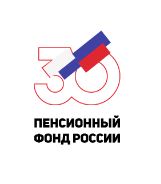  ГОСУДАРСТВЕННОЕ УЧРЕЖДЕНИЕ – УПРАВЛЕНИЕ ПЕНСИОННОГО ФОНДАРОССИЙСКОЙ ФЕДЕРАЦИИ ПО ЧУГУЕВСКОМУ РАЙОНУ ПРИМОРСКОГО КРАЯ